CONVOCAÇÃO COMISSÃO DE PESQUISA CPq No 05/2023A Presidente da Comissão de Pesquisa do Centro de Ciências Tecnológicas da UDESC, no uso de suas atribuições convoca Vossa Senhoria para REUNIÃO ORDINÁRIA, a ser realizada no dia 21 de junho de 2023 às 13h30min, na sala B-05 na Matemática.Atas 194º e 195º Reunião: Leitura, discussão e votação.Expedientes. Ordem do dia.  - Inclusão de Pauta NPP2015020003337 - ADRIANA GOULART DOS SANTOS - ProrrogaçãoProcesso Nº 16898/2023Origem: Departamento de Engenharia CivilInteressado: Andreza KalbuschAssunto: Candidatura ao Edital PROEVEN 01-2023 para o/a Prof.(a) Andreza KalbuschRelator: Bruno Duarte da Silva MoreiraProcesso Nº 13869/2023Origem: Departamento de Engenharia ElétricaInteressado: Pedro Bertemes FilhoAssunto: Candidatura ao Edital PROEVEN 01-2023 para o Prof. Pedro Bertemes FilhoRelator: Carla Diacui Medeiros BerkenbrockProcesso Nº 20973/2023Origem: Departamento de MatemáticaInteressado: Juliana Elisa HänschAssunto: Solicitação de Auxílio para Participação Discente em evento e apagamento de inscrição, hospedagem e passagens para participar do IX CONEDU -IX Congresso Nacional de Educação, que acontecerá de 12 a 14de outubro de 2023no Centro de Convenções de João Pessoa - João  Pessoa - PB.Relator: Edmar Martendal Dias de SouzaProcesso Nº 15778/2023Origem: Departamento de Engenharia MecânicaInteressado: Athos Henrique PlaineAssunto: Candidatura ao Edital PROEVEN 01-2023 para o Prof. Athos Henrique PlaineRelator: Danielle BondProcesso Nº 18324/2023Origem: Coordenadoria do Programa de Pós-Graduação em Ensino de Ciências, Matemática e TecnologiasInteressado: André Luiz Sartori Gomes / Carlos Raphael RochaAssunto: Solicitação de auxílio para viagem e diárias para apresentação de trabalho no XIV Encontro Nacional de Pesquisa em Educação em Ciências do mestrando André Luiz Sartori Gomes do Programa de Pós-Graduação em Ensino de Ciências, Matemática e Tecnologias, de 02 e 06 de outubro de 2023, em Caldas Novas, GO.Relator: Roberto Wolf Francisco JúniorComunicações Pessoais Joinville, 21 de junho de 2023.ATA 194. Aos vinte e quatro dias do mês de maio de dois mil e vinte e três, às treze horas e trinta e minutos, na sala B-05 na Matemática., reuniu-se ordinariamente os membros da Comissão de Avaliação da Pesquisa, em conformidade com a convocação Nº 04/2023, sob presidência da Professora Regina Helena de Munhoz, Diretora de Pesquisa e Pós-Graduação. Estiveram presentes na reunião os professores membros da Comissão: Andreza Kalbusch, Bruno Duarte da Silva Moreira, Carla Diacui Medeiros Berkenbrock, Danielle Bond, Douglas Wildgrube Bertol, Edmar Martendal Dias de Souza, Milagros Noemi Quintana Castillo e Roberto Wolf Francisco Júnior Verificado o quórum a Presidente declarou aberta a sessão e iniciando os trabalhos conforme a ordem da pauta.  1) A) APROVAÇÃO DA ATA: Ata da Centésima Nonagésima Terceira Reunião da Comissão de Avaliação da Pesquisa. Em discussão. Em votação. Aprovada por unanimidade. Após a reunião a ata estará disponível para assinatura no sistema de protocolo, SGP-e nº 32840/2022 2) EXPEDIENTES: A) Inclusão de Pauta: processo 20315/2023 B) DESTAQUES: Destaque automático: processos em diligência, em Vistas, processos aprovados por Ad Referendum e os processos incluídos em pauta. ORDEM DO DIA:  3.01 Processo Nº 16429/2023. Origem: Departamento de Engenharia Mecânica. Interessado: Enori Gemelli. Assunto: Solicitação da aprovação em ad referendum da Inscrição PRODIP 2023, conforme Edital 037/2022-PRODIP, para participação no Congresso Brasileiro de Cerâmica, de 12 a 15 de junho de 2023 em Florianópolis: Professor Enori Gemelli. Relator: Regina Helena Munhoz. Em discussão. Em votação. Aprovado por unanimidade. 3.02 Processo Nº 17152/2023. Origem: UDESC/CCT/PPGECMT - Coordenadoria do Programa de Pós-Graduação em Ensino de Ciências, Matemática e Tecnologias. Interessado: Nicole Glock Maceno / Katia Monica Verdim Eggert. Assunto: Solicitação de pagamento de inscrição e anuidade compulsória 2023 para apresentação de trabalho em formato pôster de Katia Monica Verdim Eggert na 15th Conference of European Science Education Research Association (ESERA) - Participação online da mestranda Katia Eggert do Programa de Pós-Graduação em Ensino de Ciências, Matemática e Tecnologias, de 28 de agosto a 3 de setembro de 2023, na Capadócia, Turquia. Relator: Bruno Duarte da Silva Moreira. Em discussão, análise: Trata – se de uma solicitação de pagamento de inscrição e anuidade compulsória em evento para apresentação de trabalho em formato pôster de Katia Monica Verdim Eggert na 15thConference of European Science Education Research Association (ESERA), de 28 de agosto a 3 de setembro de 2023, na Capadócia, Turquia. Katia é mestranda do Programa de Pós-Graduação em Ensino de Ciências, Matemática e Tecnologias sob orientação da Profa. Nicole Glock Maceno.  O referido evento será online e a estudante solicita auxílio para inscrição no valor de 210 euros (1.202,98 reais na cotação de 1 euro = 5,70 reais). Além disso, para a participação no evento é necessário que a estudante se torne membro do evento, o que inclui uma taxa de 40 euros (233,18reais). Desta forma, o valor total da inscrição fica 250 euros ou 1432,18 reais. Conforme apontado pela estudante e comprovado com documentação, o trabalho já está aprovado. De acordo com o artigo 4º da resolução 030/2010 – CONSUNI, a estudante que integra um curso de mestrado profissional, o qual não possui verba PROAP, tem o direito ao auxílio solicitado sem a necessidade de apresentar justificativa da Coordenação do Programa. Por outro lado, a referida resolução trata apenas da inscrição em eventos e despesas com hospedagem e passagens, sem fazem nenhuma menção a pagamentos de anuidade. Por   fim, o   processo   apresenta   todos   os   documentos   de   acordo   com   a   resolução 030/2010 – CONSUNI, que regulamenta a participação discente em eventos de caráter técnico – científico. Em votação. Aprovado por unanimidade. 3.03 Processo Nº 16845/2023. Origem: UDESC/CCT/PPGECMT - Coordenadoria do Programa de Pós-Graduação em Ensino de Ciências, Matemática e Tecnologias. Interessado: Nicole Glock Maceno / Eduarda Giese. Assunto: Solicitação de pagamento de inscrição e anuidade compulsória 2023 para apresentação de trabalho de comunicação oral de Eduarda Giese na 15th Conference of European Science Education Research Association (ESERA) - Participação online da mestranda Eduarda Giese do Programa de Pós-Graduação em Ensino de Ciências, Matemática e Tecnologias, de 28 de agosto a 3 de setembro de 2023, na Capadócia, Turquia. Relator: Carla Diacui Medeiros Berkenbrock. Em discussão, análise: A   discente   Eduarda   Giese, estudante   do   programa   de   Pós-Graduação   em   Ensino   de   Ciências, Matemática e Tecnologias (PPGECMT), solicita recurso financeiro para inscrição na 15th Conference of European Science Education Research Association (ESERA), a ser realizada de 28 de agosto a 01 de setembro de 2023, em Capadócia, Turquia. A   participação   no   evento   está   vinculada   ao   aceite   de   trabalho   científico a ser apresentado na conferência. O processo atende aos requisitos especificados RESOLUÇÃO Nº 30/2010 – CONSUNI, que regulamenta o apoio institucional à participação dos discentes regularmente matriculados em Cursos "stricto sensu" em eventos técnico-científicos em âmbito nacional e internacional. A participação no evento é importante, pois a estudante, além de apresentar o trabalho aceito, poderá estabelecer contatos com profissionais de outras instituições, trocar experiências com pesquisadores e identificar trabalhos recentes em sua área de atuação. Em votação. Aprovado por unanimidade. 3.04 Processo Nº 15468/2023. Origem: Departamento de Engenharia Elétrica. Interessado: Pedro Bertemes Filho. Assunto: Solicitação de financiamento para participação de evento no país, segundo EDITAL no 037/2022 – PRODIP. Relator: Edmar Martendal Dias de Souza. Em discussão. Em votação. Aprovado por unanimidade. 3.05 Processo Nº 15278/2023. Origem: Departamento de Química. Interessado: Sergio Henrique Pezzin. Assunto: Solicitação de Afastamento no período de 30 de setembro a 6 de outubro de 2023 e recursos PRODIP para a participação no XXI B-MRS Meeting (SBPMat 2023). Relator: Danielle Bond. Em discussão. Em votação. Aprovado por unanimidade. 3.06 Processo Nº NPP2015010004290. Origem: Departamento de Engenharia Civil. Interessado: Itamar Ribeiro Gomes. Assunto: Solicitação de aprovação do projeto de pesquisa novo “MATERIAIS CIMENTÍCIOS: Investigações Experimentais, Durabilidade e Simulação Numérica”. Relator: Milagros Noemi Quintana Castillo. Em discussão. Em votação. Aprovado por unanimidade. 3.07 Processo Nº 19792/2023. Origem: Departamento de Ciência da Computação. Interessado: Yuri Kaszubowski Lopes. Assunto: Solicitação de reconsideração, a Comissão de Pesquisa do Centro, quanto ao resultado preliminar do Escore de Produtividade do Prof. Yuri Kaszubowski Lopes no Edital PROEVEN 01/2023. Relator: Douglas Wildgrube Bertol. Em discussão. Em votação. Aprovado por unanimidade. Não havendo mais comunicados, a presidente agradeceu a presença de todos e deu por encerrada a reunião às quatorze horas e trinta e quatro minutos. Eu, Ana Carolina Scharf da Silva, lavrei a presente ata que após lida, discutida e aprovado será assinada virtualmente por todos. Joinville (SC) ao vigésimo quarto dia do mês de maio do ano de dois mil e vinte e três. ATA 195. Aos seis dias do mês de junho de dois mil e vinte e três, às nove horas e vinte e seis minutos, na sala B-05 na Matemática., reuniu-se ordinariamente os membros da Comissão de Avaliação da Pesquisa, em conformidade com a convocação Nº 04/2023 Extra, sob presidência da Professora Regina Helena de Munhoz, Diretora de Pesquisa e Pós-Graduação. Estiveram presentes na reunião os professores membros da Comissão: Andreza Kalbusch, Bruno Duarte da Silva Moreira, Carla Diacui Medeiros Berkenbrock, Danielle Bond, Milagros Noemi Quintana Castillo e Roberto Wolf Francisco Júnior Verificado o quórum a Presidente declarou aberta a sessão e iniciando os trabalhos conforme a ordem da pauta.  1) EXPEDIENTES: A) DESTAQUES: Item 1.02 Processo Nº 21551/2023.  Destaque automático: processos em diligência, em Vistas, processos aprovados por Ad Referendum e os processos incluídos em pauta B) Justificativa de Ausência: o Professor Douglas informou que está com resfriado. ORDEM DO DIA:  1.01 Processo Nº 21715/2023. Origem: Departamento de Ciência da Computação. Interessado: Adriano Fiorese. Assunto: Solicitação de reconsideração, à Comissão de Pesquisa do Centro, quanto ao resultado preliminar do Escore de Produtividade do Prof. Adriano Fiorese no Edital PIC&DTI 01/2023. Relator: Bruno Duarte da Silva Moreira. 1.02 Processo Nº 21551/2023. Origem: Departamento de Engenharia Elétrica. Interessado: Sergio Vidal Garcia Oliveira. Assunto: Pedido de reavaliação de escore de produtividade docente para o edital pic&dti 01/2023. Relator: Carla Diacui Medeiros Berkenbrock. Em discussão, análise O professor Sergio Vidal Garcia Oliveira solicitou reconsideração quanto ao escore de produtividade docente dentro da data limite informada no edital PIC&DTI Nº 01/2023.  No Sistema BI, o escore de produtividade referente ao último triênio do professor é 185 pontos em 24/05/2023. O artigo intitulado "Capacitance Requirement Reduction in Single-Phase PFC With Adaptive Injection of OddHarmonics" publicado na revista “IEEE Journal of Emerging and Selected Topics in Power Electronics” consta no relatório de produtividade do sistema como produção sem qualis. No entanto, o artigo está classificado como A1, na Área de Avaliação ENGENHARIAS IV, considerando a classificação de periódico quadriênio 2017-2020. No escore de produtividade docente, produções A1 equivalem a 30 pontos. Além disso, o professor relata que, das informações presentes no SAPI, existe um Pedido de Exame de Patente que não foi importado pelo BI. Bem como que, outros 02 pedidos de exames de patente foram registrados em20/07/2020 e 30/11/2022, e ainda constam como depósito (15 pontos cada), quando deveriam ser computados como Pedido do Exame (21 pontos cada). Assim, a reavaliação requerida da pontuação apontada, consta na adição de 33pontos. O professor ainda menciona que existem 02 projetos de pesquisa com fomento de Empresas registradas no Lattes e que não estão sendo computadas no SAPI e nem no BI.  Contudo, o manual do Docente para preenchimento do SAPI indica que produtos tecnológicos devem estar registrados no Lattes como Produção técnica. As produções do professor não constam registradas como Produção técnica em seu Lattes. Dessa forma, não é possível atribuir pontuação solicitada. Sendo assim, a pontuação do professor passa a ser de 248 pontos (185 pontos iniciais + 30 pontos da produção A1 +33 pontos da correção na pontuação do pedido de exame de patente). Em votação. Aprovado por unanimidade. 1.03 Processo Nº 21513/2023. Origem: Departamento de Ciência da Computação. Interessado: Guilherme Piegas Koslovski. Assunto: Solicitação de reconsideração, a Comissão de Pesquisa do Centro, quanto ao resultado preliminar do Escore de Produtividade. Relator: Edmar Martendal Dias de Souza. Em discussão. Em votação. Aprovado por unanimidade. 1.04 Processo Nº 20483/2023. Origem: Departamento de Física.  Interessado: Ben Hur Bernhard. Assunto: Solicitação de reconsideração do escore de produtividade docente, no âmbito do Edital PIC&DTI No 01/2023. Relator: Roberto Wolf Francisco Júnior. Em discussão. Em votação. Aprovado por unanimidade. 1.05 Processo Nº 21492/2023. Origem: Departamento de Ciência da Computação. Interessado: Fabiano Baldo. Assunto: Pedido de reconsideração de Escore de Produtividade Docente para o Edital PCI&DTI 01/2023. Relator: Milagros Noemi Quintana Castillo. Em discussão. Em votação. Aprovado por unanimidade. 1.06 Processo Nº 21476/2023. Origem: Departamento de Ciência da Computação. Interessado: Charles Christian Miers. Assunto: Solicitação de reconsideração, a Comissão de Pesquisa do Centro, quanto ao resultado preliminar do Escore de Produtividade do Prof. Charles Christian Miers no Edital PIC/DTI nr 01 2023. Relator: Douglas Wildgrube Bertol. Em discussão. Em votação. Aprovado por unanimidade. 1.07 Processo Nº 21472/2023. Origem: Departamento de Ciência da Computação. Interessado: Avanilde Kemczinski. Assunto: Pedido de reconsideração para artigos completos publicados em eventos com Qualis de Avanilde Kemczinski, do Edital PCI&DTI 01/2023. Relator: Roberto Wolf Francisco Júnior. Em discussão. Em votação. Aprovado por unanimidade. 1.08 Processo Nº 21275/2023. Origem: Departamento de Ciência da Computação. Interessado: Yuri Kaszubowski Lopes. Assunto: Solicitação de reconsideração, a Comissão de Pesquisa do Centro, quanto ao Escore de Produtividade do Prof. Yuri Kaszubowski Lopes no Edital PIC&DTI n°01/2023. Relator: Douglas Wildgrube Bertol. 1.09 Processo Nº 21035/2023. Origem: Departamento de Ciência da Computação. Interessado: Marcelo da Silva Hounsell. Assunto: Solicitação de reconsideração, a Comissão de Pesquisa do CCT, quanto ao resultado preliminar do Escore de Produtividade do Prof. Marcelo da Silva Hounsell. Relator: Bruno Duarte da Silva Moreira. Em discussão. Em votação. Aprovado por unanimidade. 1.10 Processo Nº 22071/2023. Origem: Departamento de Ciência da Computação. Interessado: Isabela Gasparini. Assunto: Solicitação de reconsideração, a Comissão de Pesquisa do CCT, quanto ao resultado preliminar do Escore de Produtividade Edital PCI&DTI 01/2023 da Profa. Isabela Gasparini. Relator: Douglas Wildgrube Bertol. Em discussão. Em votação. Aprovado por unanimidade. 1.11 Processo Nº 22006/2023. Origem: Departamento de Ciência da Computação. Interessado: Roberto Silvio Ubertino Rosso Junior. Assunto: Solicitação de reconsideração, à Comissão de Pesquisa do CCT, quanto ao Escore de Produtividade do Prof. Roberto Silvio Ubertino Rosso Junior no Edital PIC&DTI n°01/2023. Relator: Douglas Wildgrube Bertol. Em discussão. Em votação. Aprovado por unanimidade. COMUNICAÇÕES PESSOAIS: 1) A professora Regina informou que após a votação dos membros da Comissão de Pesquisa ficou definido que a distribuição das bolsas de iniciação científica será realizada pela Direção de Pesquisa do CCT. Não havendo mais comunicados, a presidente agradeceu a presença de todos e deu por encerrada a reunião às quatorze horas e trinta e quatro minutos. Eu, Ana Carolina Scharf da Silva, lavrei a presente ata que após lida, discutida e aprovado será assinada virtualmente por todos. Joinville (SC) ao sexto dia do mês de junho do ano de dois mil e vinte e três. 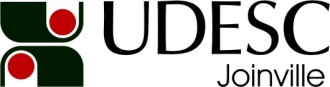 UNIVERSIDADE DO ESTADO DE SANTA CATARINACENTRO DE CIÊNCIAS TECNOLÓGICASDIREÇÃO DE PESQUISA E PÓS-GRADUAÇÃOCOMISSÃO DE PESQUISA - CCT